Company logoName of the companyBy Entrepreneur’s nameBUSINESS PLAN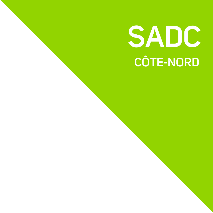 In collaboration with Société d’aide audéveloppement des collectivités de la Côte-NordBsiness management consulting organizationDateTABLE OF CONTENTSPROJECT DESCRIPTION	4Project Summary	4THE PROJECT	5Project History	5Project description	5Company mission	5Company location and territory served	5Sequence of activities	6THE PROMOTER	7Promoter profile	7Personal Statement	7LEGAL ASPECT	8Legal status:	8Breakdown of ownership	8THE MARKETING	9Products and services offered	9Advertising and promotion	10Strategic Pricing	10Distribution Network	10The industry and its trends	10Intended clientele	10Potential Market	10The competition	11Competitive advantages	11OPERATIONS	12Production	12Supply	12Regulation	12Organisational structure	13FUNDING AND FINANCIAL FORECASTS	15Assets	15	Actual assets	15	Future assets	15Financing structure	16Sales analysis	16APPENDIX 1	18PROJECTED INCOME AND EXPENSE STATEMENT	19APPENDIX 2	21FINANCIAL FORECASTS	22CASH FLOW BUDGET	25BREAK-EVEN ANALYSIS	27APPENDIX 3	28RÉSUMÉ	29ANNEXE 4	30PERSONAL ASSESSMENT	31PROJECT DESCRIPTIONCorporate name:Trade name:Project type:Promoter:Business address:Phone number:Email:Project SummaryJob creation:Total investment:	Expected revenue: xx $Year 1:Year 2:Year 3:	Planned start date :  dateTHE PROJECTProject HistoryProject descriptionCompany missionCompany location and territory servedSequence of activitiesTHE PROMOTERPromoter profilePersonal StatementLEGAL ASPECT Legal status:Individual business   Partnership   Incorporated business   Non-profit organisation   Other : Planned date of registration or incorporation:   xxBreakdown of ownershipTHE MARKETINGProducts and services offeredAdvertising and promotionStrategic PricingDistribution NetworkThe industry and its trendsIntended clientelePotential Market The competitionCompetitive advantages OPERATIONSProductionManufacturing industry  Commercial and services industry  Steps :SupplyRegulation Organisational structureFUNDING AND FINANCIAL FORECASTS   AssetsActual assetsFuture assetsFinancing structure Sales analysisAPPENDIX 1PROJECTED FINANCIALSTATEMENTSPROJECTED INCOME AND EXPENSE STATEMENTFor the year ending ____________________________________________________________INCOMECOST OF SOLD MARCHANDISESALES AND ADMINISTRATIVE FEESFINANCIAL FEESAPPENDIX 2FINANCIAL FORECASTSFINANCIAL FORECASTSON ___________________________________________________________________________ASSETSSHORT-TERM ASSETSLONG-TERM ASSETSLIABILITIESSHORT-TERM LIABILITIESLONG-TERM LIABILITIESWORTHCASH FLOW BUDGETBREAK-EVEN ANALYSISFormula: Fixed costs______________1 – (Variable costs / Sales)Calculation: APPENDIX 3RÉSUMÉRÉSUMÉANNEXE 4PERSONAL ASSESSMENTPERSONAL ASSESSMENTName: Date: EQUITY: Total assets – Total liabilities = I hereby certify that, to the best of my knowledge, the information I have provided are true and complete.Date: _________________________Signature: ____________________________________________$$$$Project phasesDue dateMarket researchWriting the business plan, including financial forecastsLegal form of the businessAcquisition of permits or licencesThe search for financingConstruction and layout of the building or rented spacePurchase of equipment, machinery and office supplies Finding the raw material and other suppliesAdvertising, marketingCommitment of staffStart date of businessPartnersInvestment ($)Ownership (%)Products and servicesDetailed descriptionSelling price ($)Actual number of people% targetedPrice ($)Actual potential market ($)Year 1Year 2Year 3CompetitorsStrengthsWeaknessesSupplierRaw materialCost ($)(including transportation)Position occupiedJob descriptionSalary :per hour weekly biweekly Description  of assetsEstimated market value ($)TOTALDescription of assetsEstimated market value ($)TOTALProject costProject costProject costProject fundingProject fundingProject fundingWorking capital$Initial investment  $Starting inventory$Transfer of equity $Capital asset$Grants$Land$Loans$Building$Short-term loan$Rental improvements$Long-term loan$Rolling stock$Line of credit$Equipment$$Computer equipment $$Office furniture$$ Start-up costs$$ $$ $$$$$$TOTAL$TOTAL$MonthSales ($)year 1Sales ($)year 2Sales ($)year 3JanuaryFebruaryMarchAprilMayJuneJulyAugustSeptemberOctoberNovemberDecemberTotalannual salesAnnée 1Année 2Année 3Sales 1$Other income2$TOTAL REVENUES (1+2)3$Année 1Année 2Année 3Stock start4$Purchase of raw material   5$Stock end 6$TOTAL COST OF RAW MATERIAL  (4+5+6)7$GROSS PROFIT (3-7)8$Sales and benefits 9$Representation fees10$Advertising and promotion11$Rolling stock expenditure12$Rent13$ Maintenance and repairs14$Electricity and heating15$Taxes and licences16$Insurance17$Professional fees18$Office supplies19$Telecommunications20$TOTAL EXPENSES (9 à 20)21$Interest and bank fees22$Interest on short-term loan23$Interest on long-term loan24$TOTAL FINANCIAL FEES  (22 à 24)25$PRE-TAX PROFIT (8-21-25)26$Amortization27$Taxes28$ NET PROFIT (NET LOSS) (26-27-28)$Année 1Année 2Année 3Cash in hand$Client accounts$Stock$$$$$$$$TOTAL OF SHORT-TERM ASSETS$Land$Building$Machinery $Equipment and tools$Rolling stock$$$$$$$-(less) the amortisations( )( )( )$TOTAL OF LONG-TERM ASSETS$TOTAL ASSETS$Accounts payable$Short-term loan$Line of credit$Portion of debt due in less than 1 year $$$$$$$$TOTAL SHORT-TERM LIABILITIES$Long-term debt$Morgage$Deferred grants$$$$$$$$TOTAL LONG-TERM LIABILITIES$Capital stock or investments$Retained earnings$Payments$$TOTAL WORTH$TOTAL WORTH + LIABILITIES$Name of businessYearMois 1Mois 1Mois 2Mois 3Mois 4Mois 4Mois 5Mois6Mois 7Mois 8Mois 9Mois 10Mois 11Mois 12TOTALINITIAL INVESTMENTREVENUESalesShort term loanLong term loanInvestmentFinancial aidsTOTALEXPENSESSalaries and benefits Representation feesAdvertising promotionRolling stock expensesRentMaintenance and repairsElectricity and heatingTaxes and licencesInsuranceProfessionnal feesOffice suppliesTelecommunicationsPurchase of raw materialBank feesInterest on long term debtInterest on short term debtTaxesTOTALCASH BALANCEFIXED COSTSSalaries and benefits $Rent$Licences and taxes$Insurance$Advertising promotion$Office supplies$Professional fees$Interest on long-term loan$Bank fees$Amortizations$$$$TOTAL FIXED COSTS$VARIABLE COSTSPurchase of raw material$Production salaries and benefits$Electricity and heating$Transportation fees$Rolling stock expenses $Telecommunications$Maintenance and repairs$Taxes$$$$TOTAL VARIABLE COSTS$ASSETSLIABILITIESMoney in the bank$Bank loan$$(cash flow)Ending date :Investments $Morgage (balance)$$(Stocks, bonds, RRSP)Ending date :Automobile 1Student loan $$(market value)$Ending date :Model :Year :Car loan$$Ending date :Automobile 2(market value)$Line of creditModel :(amount used)$$Year :Credit limit :$$Automobile 3Credit cards(market value)$(amount used)$$Model :Credit limit :$$Year :Land and buildingOther debts :$$(municipal evaluation)$Furnitures :$Other liabilities :$$Equipment and tools :$Other assets :$TOTAL ASSETS$TOTAL LIABILITIES$$$